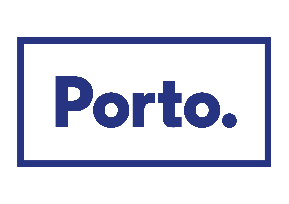 ANEXO EFormulário de CandidaturaPROGRAMA DE CONSUMO VIGIADO DO MUNICÍPIO DO PORTO - ESPAÇO PARA CONSUMO VIGIADO AMOVÍVELIdentificação e Caracterização da Entidade Dados da Entidade	Contacto Telefónico de um DirigenteMissão e Objetivos da EntidadeÂmbito de Intervenção da EntidadeTotal de áreas temáticas de intervenção da EntidadeDestinatários (total da intervenção da entidade) Tipo e número aproximado de pessoas abrangidas/utentes/beneficiários por área de atividadeIncidência Territorial da Intervenção (total da intervenção da entidade) Indicar Freguesia/Lugar/Equipamentos Se sim, quais? Se sim, quais? Descrição da CandidaturaDesignação da Candidatura Atividades a RealizarMetodologias e Conteúdos da IntervençãoRecursos NecessáriosRecursos Materiais Recursos HumanosEntidades Parceiras (se aplicável)No caso de a candidatura ser efetuada em parceria com outras entidades (máximo 6), deverá ser fornecida a informação solicitada em 1. para todas.  Proposta de OrçamentoO projeto apresentado tem o valor global de €_______________,00.O valor acima distribui-se da seguinte forma (discriminar a tipologia de despesa), de acordo com os orçamentos anexos:Documentos Anexos (obrigatórios nos termos definidos no n.º 2 do artigo 15º)Observação: ___________________________________________________________________No caso de a candidatura ser efetuada em parceria com outras entidades (máximo 6), deverão ser fornecidos os documentos para todas. Declaração de CompromissoEu, abaixo assinado, (nome) _______________________________________________, a exercer as funções de (cargo na Direção) _______________________ representante legal da instituição _________________________________________, declaro, para os devidos efeitos e sob compromisso de honra, nos termos previstos no n.º 5 do artigo 15º, que atesto a veracidade de todas as informações fornecidas e constantes na presente candidatura, e que aceito as condições previstas nas condições de atribuição do apoio financeiro do Programa de Consumo vigiado do Município do Porto - Espaço para Consumo Vigiado Amovível.Porto, _____ de ________________ de 202 ____O Declarante e responsável pelo preenchimento da candidatura,_________________________________________(assinatura e carimbo da Instituição)Denominação Social:Denominação Social:Denominação Social:Denominação Social:Morada:Morada:Código Postal:Telefone:Telefone:Email:Email:Natureza Jurídica:Natureza Jurídica:Natureza Jurídica:NISS:NIPC ou NIF:NIPC ou NIF:Data Constituição:Data Constituição:Nome:Telefone:Telefone:A Entidade tem protocolos/acordos estabelecidos com entidades ou organismos do setor público? A Entidade tem protocolos/acordos estabelecidos com entidades ou organismos do setor público? A Entidade tem protocolos/acordos estabelecidos com entidades ou organismos do setor público? A Entidade tem protocolos/acordos estabelecidos com entidades ou organismos do setor público? A Entidade tem protocolos/acordos estabelecidos com entidades ou organismos do setor público? A Entidade tem protocolos/acordos estabelecidos com entidades ou organismos do setor público? SimNãoA Entidade tem experiência na área dos CAD?A Entidade tem experiência na área dos CAD?A Entidade tem experiência na área dos CAD?A Entidade tem experiência na área dos CAD?A Entidade tem experiência na área dos CAD?A Entidade tem experiência na área dos CAD?SimNãoPerfil ProfissionalFunção Desempenhada% de Tempo DedicadoFormação EspecíficaExperiência Profissional (anos) na área de intervenção dos CADParceiroContributo para o ProjetoTOTALTipo de documentoSim ou NãoCópia dos EstatutosRelatório e Contas do exercício do ano transato, devidamente aprovado em Assembleia Geral. Caso ainda não tenha sido aprovado deverá juntar o de 2019Plano de Atividades e Orçamento para o ano em curso, aprovado em Assembleia GeralCópia da ata de eleição dos órgãos sociais em exercício de funçõesDeclaração de inexistência de dívidas à Segurança Social e às FinançasAcordo de Parceira entre entidades, tal como indicado no n.º 3 do artigo 4º (se aplicável)